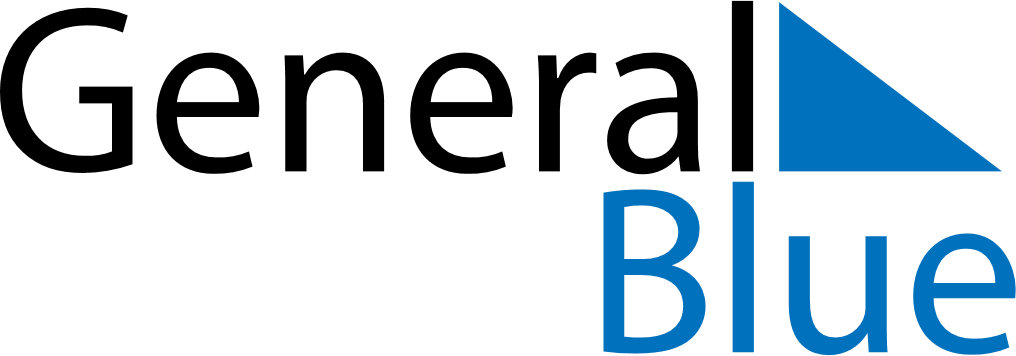 September 2024September 2024September 2024September 2024September 2024September 2024Ossi, Sardinia, ItalyOssi, Sardinia, ItalyOssi, Sardinia, ItalyOssi, Sardinia, ItalyOssi, Sardinia, ItalyOssi, Sardinia, ItalySunday Monday Tuesday Wednesday Thursday Friday Saturday 1 2 3 4 5 6 7 Sunrise: 6:52 AM Sunset: 7:58 PM Daylight: 13 hours and 5 minutes. Sunrise: 6:53 AM Sunset: 7:56 PM Daylight: 13 hours and 3 minutes. Sunrise: 6:54 AM Sunset: 7:55 PM Daylight: 13 hours and 0 minutes. Sunrise: 6:55 AM Sunset: 7:53 PM Daylight: 12 hours and 57 minutes. Sunrise: 6:56 AM Sunset: 7:51 PM Daylight: 12 hours and 55 minutes. Sunrise: 6:57 AM Sunset: 7:50 PM Daylight: 12 hours and 52 minutes. Sunrise: 6:58 AM Sunset: 7:48 PM Daylight: 12 hours and 50 minutes. 8 9 10 11 12 13 14 Sunrise: 6:59 AM Sunset: 7:47 PM Daylight: 12 hours and 47 minutes. Sunrise: 7:00 AM Sunset: 7:45 PM Daylight: 12 hours and 44 minutes. Sunrise: 7:01 AM Sunset: 7:43 PM Daylight: 12 hours and 42 minutes. Sunrise: 7:02 AM Sunset: 7:42 PM Daylight: 12 hours and 39 minutes. Sunrise: 7:03 AM Sunset: 7:40 PM Daylight: 12 hours and 36 minutes. Sunrise: 7:04 AM Sunset: 7:38 PM Daylight: 12 hours and 34 minutes. Sunrise: 7:05 AM Sunset: 7:36 PM Daylight: 12 hours and 31 minutes. 15 16 17 18 19 20 21 Sunrise: 7:06 AM Sunset: 7:35 PM Daylight: 12 hours and 28 minutes. Sunrise: 7:07 AM Sunset: 7:33 PM Daylight: 12 hours and 26 minutes. Sunrise: 7:08 AM Sunset: 7:31 PM Daylight: 12 hours and 23 minutes. Sunrise: 7:09 AM Sunset: 7:30 PM Daylight: 12 hours and 20 minutes. Sunrise: 7:10 AM Sunset: 7:28 PM Daylight: 12 hours and 18 minutes. Sunrise: 7:11 AM Sunset: 7:26 PM Daylight: 12 hours and 15 minutes. Sunrise: 7:12 AM Sunset: 7:25 PM Daylight: 12 hours and 12 minutes. 22 23 24 25 26 27 28 Sunrise: 7:13 AM Sunset: 7:23 PM Daylight: 12 hours and 10 minutes. Sunrise: 7:14 AM Sunset: 7:21 PM Daylight: 12 hours and 7 minutes. Sunrise: 7:15 AM Sunset: 7:20 PM Daylight: 12 hours and 4 minutes. Sunrise: 7:16 AM Sunset: 7:18 PM Daylight: 12 hours and 2 minutes. Sunrise: 7:17 AM Sunset: 7:16 PM Daylight: 11 hours and 59 minutes. Sunrise: 7:18 AM Sunset: 7:15 PM Daylight: 11 hours and 56 minutes. Sunrise: 7:19 AM Sunset: 7:13 PM Daylight: 11 hours and 54 minutes. 29 30 Sunrise: 7:20 AM Sunset: 7:11 PM Daylight: 11 hours and 51 minutes. Sunrise: 7:21 AM Sunset: 7:10 PM Daylight: 11 hours and 48 minutes. 